LivingWagesNotifications: Technical Service Specifications
Revision HistoryGerelateerde documentenDistributieIndexLivingWagesNotifications: Technical Service Specifications	1Revision History	1Gerelateerde documenten	1Distributie	1Index	21	Doel van het document	22	Overzicht van de dienst	32.1	Context	32.2	Algemeen verloop	32.2.1	Activiteitsdiagramma	42.3	Logica KSZ	52.3.1	Aggregatie	52.3.2	Integratiecontrole en bepaling legal context	52.3.3	Controle gewest	52.3.4	Wettelijke logging	63	Beschrijving van de gegevens	64	Protocol van de dienst	74.1	Bestandsuitwisseling	84.2	Inhoud voucher	95	Beschrijving van de uitgewisselde boodschappen	115.1	XSD	115.1.1	sender	125.1.2	receiver	125.1.3	legalContext	135.1.4	informationDate	135.1.5	livingWagesSsins	136	Beschikbaarheid en performantie	136.1	Bij problemen	137	Open issues	13Bijlagen	147.1	Voorbeelden	14Doel van het documentDit document beschrijft de batchdienst LivingWagesNotifications die ter beschikking gesteld wordt door de KSZ. Zowel de uitgewisselde gegevens als de technische specificaties van deze dienst worden verduidelijkt.Overzicht van de dienstContextDeze dienst kadert in de uitwisseling van attesten leefloon tussen de OCMW’s en de POD Maatschappelijke Integratie. De dienst beschreven in dit document komt overeen met de uitwisseling gemarkeerd “IV” in onderstaand diagram.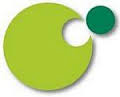 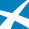 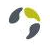 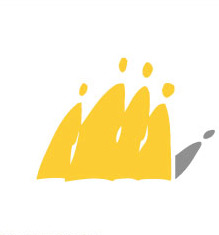 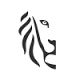 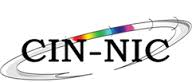 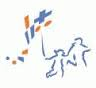 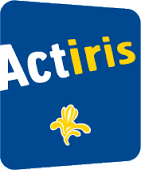 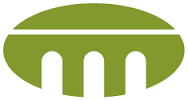 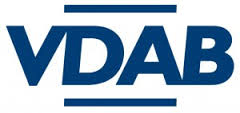 Algemeen verloopDe OCMW’s geven wijzigingen (“mutaties”) in leefloonsituaties door aan de POD-MI via de KSZ. De KSZ levert dagelijks een batchbestand aan met notificaties betreffende de gewijzigde leefloonsituaties. De partners die deze batchbestanden ontvangen en verwerken, kunnen zelf de authentieke bronnen consulteren om de voor hen noodzakelijke gegevens te bekomen.Activiteitsdiagramma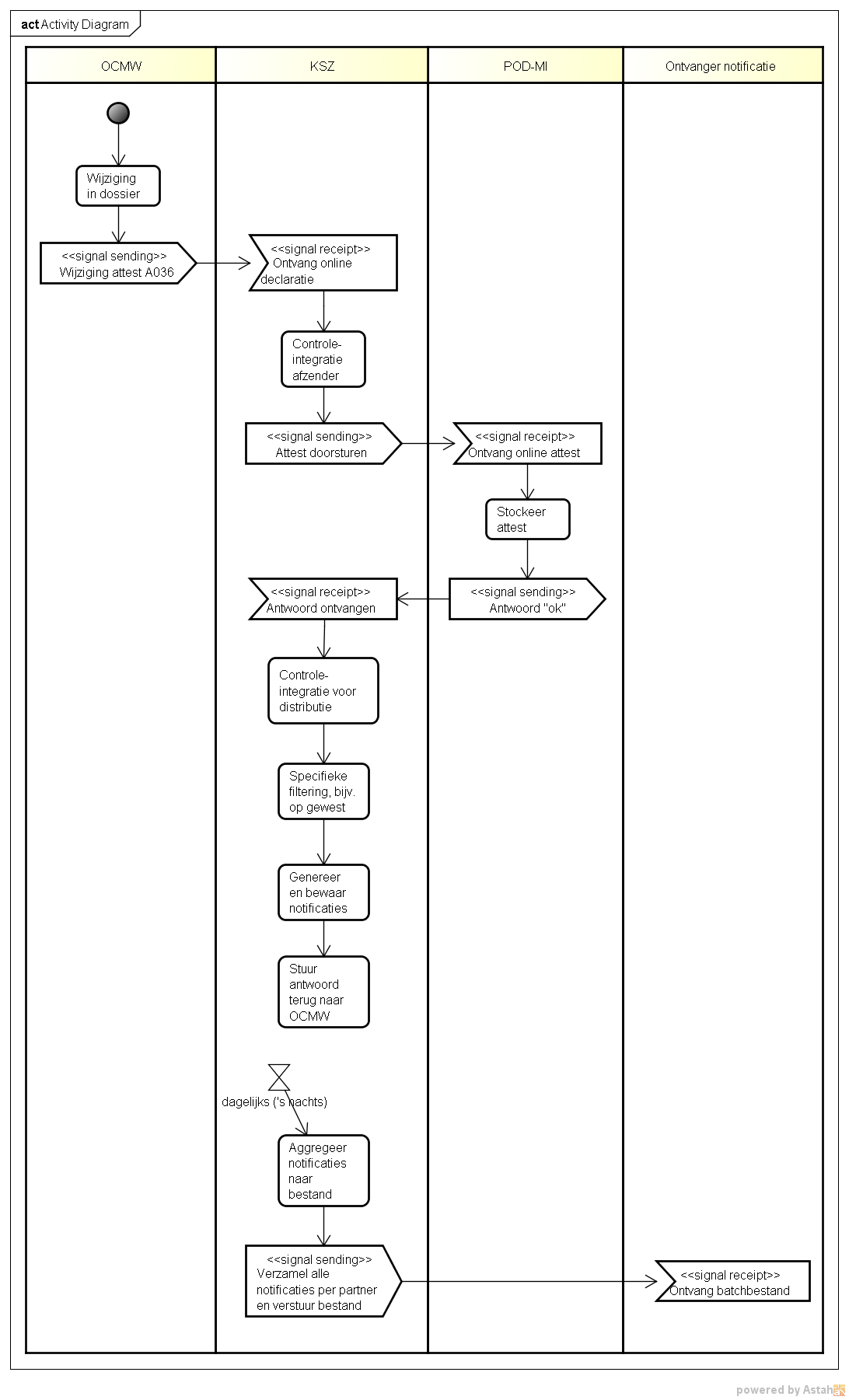  Logica KSZWe bespreken hier enkel het gedeelte met betrekking tot deze dienst (de notificaties in XML).AggregatieAlle wijzigingen zullen worden verzameld gedurende de dag. Dagelijks zal 1 bestand worden aangemaakt met alle wijzigingen van de afgelopen dag en worden verstuurd naar de ontvangers. Verschillende wijzigingen voor hetzelfde INSZ zullen niet worden samengevoegd, indien we van de OCMW’s meerdere wijzigingen ontvangen voor hetzelfde INSZ zullen deze apart voorkomen binnen hetzelfde bestand.Integratiecontrole en bepaling legal contextEr gebeurt integratiecontrole voor de bestemmeling:Controle gewestDe Kruispuntbank Inburgering (KBI) zal enkel wijzigingen ontvangen met als afzender een OCMW van een gemeente in het Vlaams gewest. Andere controles per gewest kunnen eventueel later worden toegevoegd voor andere partners.Op basis van het KBO-nummer van het OCMW zal de NIS-code worden bepaald. Dit zijn per gewest de gemeentecodes:Vlaams gewest: NIS-codes beginnend met 11, 12, 13, 23, 24, 31, 32, 33, 34, 35, 36, 37, 38, 41, 42, 43, 44, 45, 46, 71, 72 of 73Brussels gewest: NIS-codes beginnend met 21Waals gewest: NIS-codes beginnend met 25, 51, 52, 53, 54, 55, 56, 57, 61, 62, 63, 64, 81, 82, 83, 84, 85, 91, 92 of 93Wettelijke loggingOm wettelijke redenen zal de KSZ logging doen voor de bestanden. Voor ieder uitvoerbestand zal worden gelogd welke INSZ het bevatte.Beschrijving van de gegevensHet batchbestand bevat volgende gegevens:Een lijst van gewijzigde leefloonsituaties (1..n), met per wijziging: INSZ van de persoon voor wie de leefloonsituatie gewijzigd isTijdstip van ontvangst van de wijziging door de KSZ.Het bestand bevat dus nietHet attestnummer (of attestnummer van de bijwerking)Datum van het attestHet type declaratie (nieuw, wijziging of annulering)Het OCMWOpmerkingen:KSZ kan niet altijd bepalen of een leefloonwijziging interessant is voor KBI of niet. Voor declaraties van een OCMW die de periodes van bestaande leefloontoekenning wijzigen, stuurt KSZ de wijziging door indien KBI een integratie bezit binnen de periode waarin een leefloonwijziging toegelaten is voor een OCMW. (+/- tot 2 jaren in het verleden; open issue: na te kijken hoe lang exact). Het kan dan het geval zijn dat de wijziging zich buiten de integratieperiode van KBI heeft voorgedaan.Voorbeeld: OCMW X doet een wijziging voor leefloonsituatie van mei 2013 tot mei 2014. KBO heeft een inschrijving voor de persoon van juni 2014 tot juni 2015. We sturen vandaag een notificatie op basis van het repertorium situatie vandaag – 2 jaar. KBO heeft een inschrijving binnen die periode, dus we sturen de notificatie op. We kijken daarbij niet naar de effectieve periode van de leefloonsituatie.Bij declaraties van nieuwe toekenningen of annuleringen van leefloonperiodes doet dit zich niet voor. De type declaratie van de OCMW (wijziging, nieuw of annulering) is evenwel niet zichtbaar .De leefloonsituatie in het batchbestand wordt op een later moment samengesteld dan dan de aangifte van de wijziging door de OCMW. Deze vertraging bedraagt doorgaans hoogstens één dag, omdat de mutaties dagelijks opgemaakt worden. Als een leefloon tweemaal gewijzigd wordt tijdens één dag, kunnen twee mutaties opgenomen worden in het batchbestand met beiden dezelfde leefloonsituatie. Zie ook §2.3.1.Aangezien het type declaratie niet zichtbaar is in de notificatie, is het mogelijk dat indien een OCMW een annulering stuurt en er geen ander OCMW een dossier heeft voor de persoon (dat zichtbaar is voor de partner), de consultatie geen gegevens zal teruggeven.Protocol van de dienstDe communicatie tussen de KSZ en de klant zal gebeuren via batchbestanden in XML-formaat met een voucher-bestand via het ‘LDM’-protocol zoals beschreven in [2].BestandsuitwisselingDe bestanden zullen uitgewisseld worden via de FTP-servers. De tabel hieronder geeft de folders en FTP-servers weer per partner voor inkomende en uitgaande bestanden.In het formaat voor de bestandsnamen hierboven beschreven, worden volgende elementen gebruikt:env: definieert de omgeving:t: testa: acceptatiep: productiedirection: Specifieert het versturen of het ontvangen vanwege de partner van de KSZ:f: fromt: toorgType: specifieert de instellings: door middel van sectornummer en type instellinge: door middel van het ondernemingsnummer voor de instellingen buiten de sociale zekerheidorg:ondernemingsnummer: bijvoorbeeld ‘0543307391’uniqID: Een unieke id. In de bestandsnaam van vouchers dient de id dient uniek te zijn voor elke voucher geleverd aan de bestemmeling. De waarde komt overeen met die van het veld uniqueIdentifier in de voucher. De nummering van de gegevensbestanden gebeurt onafhankelijk van de nummering van de voucher bestanden..ext:De extensie hangt af van de manier waarop het bestand gecomprimeerd wordt. Standaard gebruikt KSZ gzip compressie en dan wordt de extensie dus ‘.gz’. Voor inkomende en uitgaande bestanden kunnen ook andere extensies gebruikt worden zoals ‘.zip’.Inhoud voucherBeschrijving van de uitgewisselde boodschappenAlgemene documentatie over de berichtdefinities van KSZ is beschikbaar in [5]. XSDDe namespace van de berichten ishttp://kszbcss.fgov.be/intf/livingwagesnotifications/v1.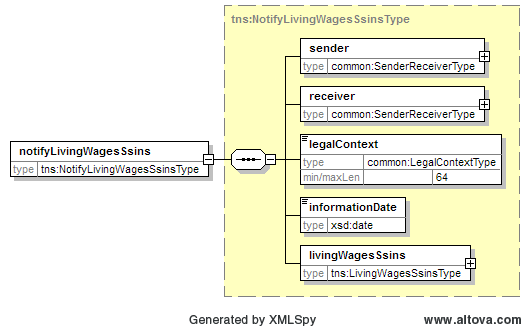 notifyLivingWagesSsins: root elementsender: identificatie van de KSZ als afzenderreceiver: identificatie van de ontvangende instellinglegalcontext: textuele representatie van het wettelijk kaderlivingWagesSsins: lijst van wijzigingensender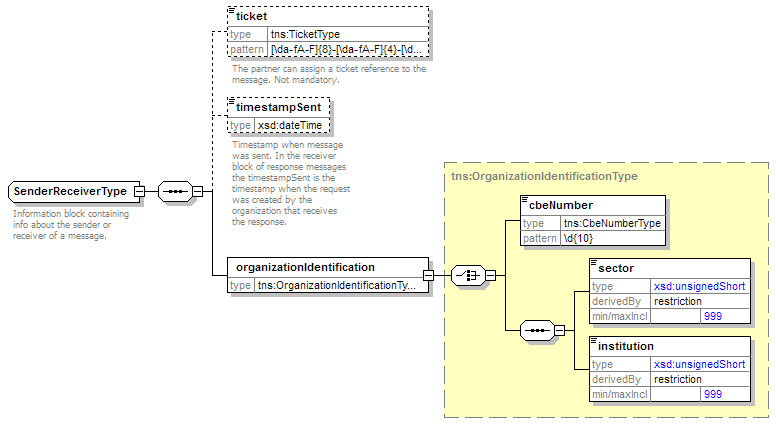 Leverancier van de bestanden (KSZ)ticket: Unieke identificatie van het bestand. Voor doeleinden van probleemoplossing.timestampSent: Het tijdstip waarop het bestand werd aangemaakt.organizationIdentification: Identificatie van de verzender (sector 25, instelling 0)receiverticket: Uniek ticket van de ontvanger. Zal steeds leeg zijn.timestampSent: Tijdstip van antwoord. Zal steeds leeg zijn.organizationIdentification: Identificatie van de ontvangende partner.legalContextHet wettelijke kader waarvoor de notificaties verzonden worden naar de partner. De legal context wordt per partner vastgelegd in overleg.informationDateDe datum van aanmaak van het bestand. De datum kan verschillen van de datums van de effectieve wijzigingen (die is meestal van de dag voordien).livingWagesSsins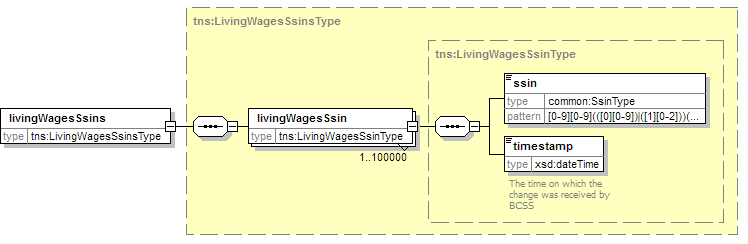 Lijst van wijzigingen, per wijziging (1..n):Het INSZHet tijdstip waarop de KSZ de wijziging ontvingBeschikbaarheid en performantieDe standaard garanties voor beschikbaarheid en doorlooptijden via batch zijn van toepassing.Bij problemenIndien er problemen zijn met deze of een andere dienst, vragen wij u contact op te nemen met de service desk:via telefoon op het nummer 02-741 84 00 tussen 8 uur en 16 uur 30 op werkdagen,via e-mail op het adres: servicedesk@ksz-bcss.fgov.be ,Gelieve de volgende informatie over het probleem te voorzien:De omgeving waarin het probleem zich voordoet (acceptatie of productie)Naam van het bestandNaam van het project: “LivingWagesNotifications”Eventueel het tijdstip van verzending, de naam van de stroom of van het project, en de folder of server waarop het bestand werd geplaatstMeer informatie over de service desk vindt u op onze website.Open issuesBijlagenVoorbeelden<?xml version="1.0" encoding="UTF-8"?><tns:notifyLivingWagesSsins xmlns:tns="http://kszbcss.fgov.be/intf/livingwagesnotifications/v1">	<sender>		<ticket>20946f34-89e1-4129-87e7-54cd65e25530</ticket>		<timestampSent>20015-12-02T15:53:47.0Z</timestampSent>		<organizationIdentification>			<sector>25</sector>			<institution>0</institution>		</organizationIdentification>	</sender>	<receiver>		<organizationIdentification>			<cbeNumber>0239843188</cbeNumber>		</organizationIdentification>	</receiver>	<legalContext>ACTIRIS:ANY_USE</legalContext>	<informationDate>1967-08-13</informationDate>	<livingWagesSsins>		<livingWagesSsin>			<ssin>00000000196</ssin>			<timestamp>2015-12-01T10:30:01.0Z</timestamp>		</livingWagesSsin>	</livingWagesSsins></tns:notifyLivingWagesSsins>DateVersionDescriptionAuthor17/02/20110.1Initiële versiePvdB (KSZ)13/11/20150.2Heropneming van het projectJDM (KSZ)02/12/20150.3Opmerkingen validatievergaderingJDM (KSZ)DocumentAuthor PID van het projectKSZBeschrijving batchuitwisselingen “Set van berichten” (‘LDM’)https://www.ksz-bcss.fgov.be/binaries/documentation/nl/documentation/general/10soa_lotdemessages_nl.pdfKSZStructuur voucherbestandhttp://www.bcss.fgov.be/binaries/documentation/nl/documentation/general/lotpackagevoucher_20090716.xsdKSZLijst met acties om toegang te krijgen tot webservices-platform KSZ en de verbinding te testen.https://www.ksz.fgov.be/nl/bcss/page/content/websites/belgium/services/docutheque/soa/AOS_accesInfrastructure.htmlKSZAlgemene documentatie over de berichtdefinities van KSZhttps://www.ksz.fgov.be/binaries/documentation/nl/documentation/general/cbss_service_definition_nl.pdfKSZRevisie Bestemmelingen0.1CBSSKBI0.3CBSSpartnersPartnerIdentificatie(KBO-nummer of sector/inst.)Hoedanig-hedenControle periode dossier bij aanmaak notificatieWettelijke context voor distributieKBI0543307391(40/0)116, 117, 129Dossier binnen de laatste twee jarenKBI:SOCIAL_INTEGRATION_PENALTYActiris0239843188(54/0)001Actief dossierACTIRIS:ANY_USEVDAB0887010362(53/0)001Actief dossierVDAB:JOB_SEARCHVDAB0887010362(53/0)004Actief dossierVDAB:OVER_50_WORKERRSVZ0208044709 (15/0)001, 002, 003, 006, 007, 008Actief dossierNISSE:SOCIAL_FRAUDRSVZ0208044709 (15/0)001, 002, 003, 006, 007, 008, 101, 102, 106Actief dossierNISSE:SOLVABILITYpartnerKSZ  KBIKSZ  ActirisKSZ  VDABKSZ  RSVZServer bestandenExtranet FTPExtranet FTPExtranet FTPISSFTPFolder bestandenBCSSKSZ-VIPBCSSKSZ-ACTIRISBCSSKSZ-VDABBCSSKSZ-INASTIRSVZBestandsnaam voucher<env><direction><orgType><org>-xml-d<yyyyMMdd>u<uniqID>voucher.xmlVoorbeeld :pte0543307391-xml-d20150913u0000000123voucher.xml<env><direction><orgType><org>-xml-d<yyyyMMdd>u<uniqID>voucher.xmlVoorbeeld :pte0239843188-xml-d20150913u0000000123voucher.xml<env><direction><orgType><org>-xml-d<yyyyMMdd>u<uniqID>voucher.xmlVoorbeeld :pte0887010362-xml-d20150913u0000000123voucher.xml<env><direction><orgType><org>-xml-d<yyyyMMdd>u<uniqID>voucher.xmlVoorbeeld :pte0208044709-xml-d20150913u0000000123voucher.xmlCompressie gegevensbestandengzipgzipgzipgzipBestandsnaam gegevensbestand<env><direction><orgType><org>-xml-d<yyyyMMdd>u<uniqID>.xml[.ext]De unieke id dient ook hier uniek te zijn voor elk geleverd bestand en zal bestaan uit “LivNoti” gevolgd door een oplopend nummer. voorbeeld: pte0543307391-xml-d20150913uLivNoti0000000788.xml.zip <env><direction><orgType><org>-xml-d<yyyyMMdd>u<uniqID>.xml[.ext]De unieke id dient ook hier uniek te zijn voor elk geleverd bestand en zal bestaan uit “LivNoti” gevolgd door een oplopend nummer. voorbeeld: pte0239843188-xml-d20150913uLivNoti0000000788.xml.gz<env><direction><orgType><org>-xml-d<yyyyMMdd>u<uniqID>.xml[.ext]De unieke id dient ook hier uniek te zijn voor elk geleverd bestand en zal bestaan uit “LivNoti” gevolgd door een oplopend nummer. voorbeeld: pte0887010362-xml-d20150913uLivNoti0000000788.xml.gz<env><direction><orgType><org>-xml-d<yyyyMMdd>u<uniqID>.xml[.ext]De unieke id dient ook hier uniek te zijn voor elk geleverd bestand en zal bestaan uit “LivNoti” gevolgd door een oplopend nummer. voorbeeld: pte0208044709-xml-d20150913uLivNoti0000000788.xml.gzKSZ  KBIKSZ  ActirisKSZ  VDABKSZ  RSVZmetaDatametaDatametaDatametaDatametaDatauniqueIdentifierEen unieke ID van de vorm ‘LivNoti0000000001’ waarbij het getal met 1 verhoogd wordt voor elke voucher met applicationCode “LivingWages”.Een unieke ID van de vorm ‘LivNoti0000000001’ waarbij het getal met 1 verhoogd wordt voor elke voucher met applicationCode “LivingWages”.Een unieke ID van de vorm ‘LivNoti0000000001’ waarbij het getal met 1 verhoogd wordt voor elke voucher met applicationCode “LivingWages”.Een unieke ID van de vorm ‘LivNoti0000000001’ waarbij het getal met 1 verhoogd wordt voor elke voucher met applicationCode “LivingWages”.mileStoneDatum waarop de voucher aangemaakt werdDatum waarop de voucher aangemaakt werdDatum waarop de voucher aangemaakt werdDatum waarop de voucher aangemaakt werdauthorsector 25 en institution 0sector 25 en institution 0sector 25 en institution 0sector 25 en institution 0addresseesector 40 en institution 0sector 54 en institution 0sector 53 en institution 0sector 15 en institution 0applicationCodeLivingWagesLivingWagesLivingWagesLivingWagesoperationCodenotifyLivingWagesSsinsnotifyLivingWagesSsinsnotifyLivingWagesSsinsnotifyLivingWagesSsinspackagedLotFilespackagedLotFilespackagedLotFilespackagedLotFilespackagedLotFilesfileSequenceNumberniet aanwezigniet aanwezigniet aanwezigniet aanwezigencodingUTF8UTF8UTF8UTF8messageStructurepatternLengthniet aanwezigniet aanwezigniet aanwezigniet aanwezigminLengthniet aanwezigniet aanwezigniet aanwezigniet aanwezigmaxLengthniet aanwezigniet aanwezigniet aanwezigniet aanwezigsyntaxXMLXMLXMLXMLintegrity   integrityMethodMD5MD5MD5MD5   valuede MD5-checksum van het niet-gecomprimeerde bestandde MD5-checksum van het niet-gecomprimeerde bestandde MD5-checksum van het niet-gecomprimeerde bestandde MD5-checksum van het niet-gecomprimeerde bestandIssue descriptionAssigned toIntegratiecontroles RSVZ en VDABJDM + SB